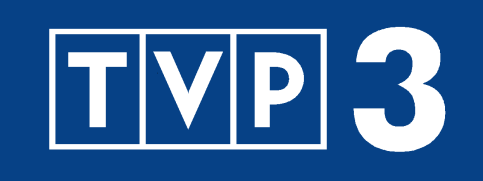 WIOSNA w TVP3 W wiosennej ofercie programowej TVP3 pojawią się premierowe odcinki programów informacyjnych oraz publicystycznych poświęconych problematyce regionalnej. Nie zabraknie kontynuacji znanych i cenionych przez widzów audycji.DZIENNIK REGIONÓW codziennie o  godz.16.45 i 22.00 Program informacyjny przedstawiający najświeższe i najciekawsze informacje przygotowane przez dziennikarzy 16 Oddziałów TVP.ECHA DNIA poniedziałek – piątek o godz. 22.30Program publicystyczny poruszający aktualne problemy społeczne, polityczne i gospodarcze, przedstawiający lokalne inicjatywy, ciekawe rozwiązania i sposób ich realizacji. TWÓJ WYBÓR poniedziałek – piątek, godz. 21.00Program publicystyczny poświęcony tematyce samorządowej, pozwalający widzowi zapoznać się ze sprawami, o jakich każdego dnia decydują władze samorządowe oraz propozycjami, jakie mają ugrupowania polityczne i komitety wyborcze.TYGODNIK POLITYCZNY piątek, godz. 21.00Program publicystyczny podsumowujący polityczno-społeczne wydarzenia z kraju. Akcentuje działania podejmowane przez Prezydenta, Radę Ministrów i podległych jej wojewodów. Program informuje  o inicjatywach ustawodawczych, procedowanych projektach ustaw oraz o planowanych wydarzeniach kolejnego tygodnia politycznego.ECHA REGIONÓW niedziela, godz. 12.00 Autorzy programu są zawsze tam, gdzie dzieje się coś ważnego dla lokalnych społeczności.  Prowadzący poszukują odpowiedzi na nurtujące pytania. Łączą się z reporterami w całej Polsce. 